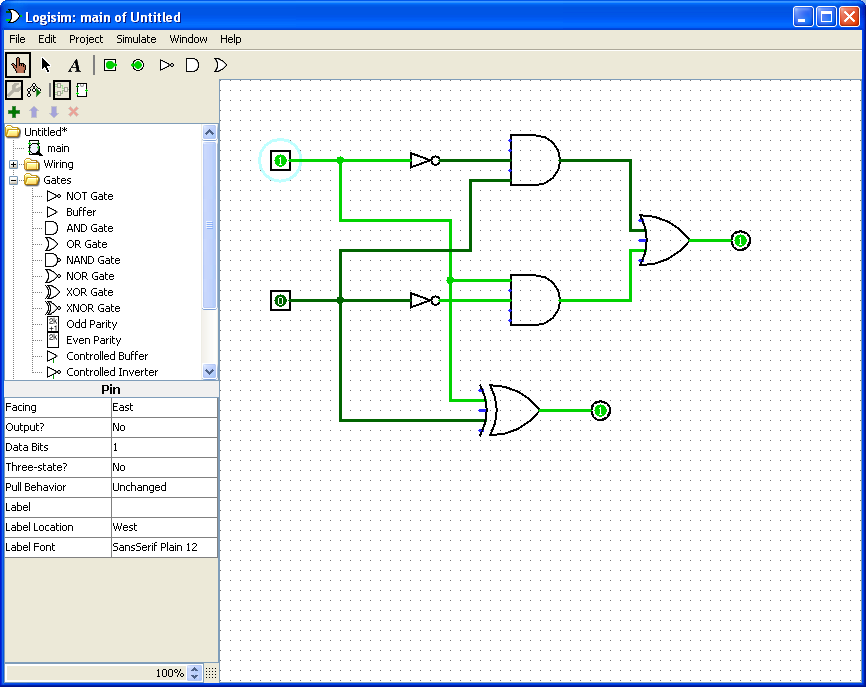 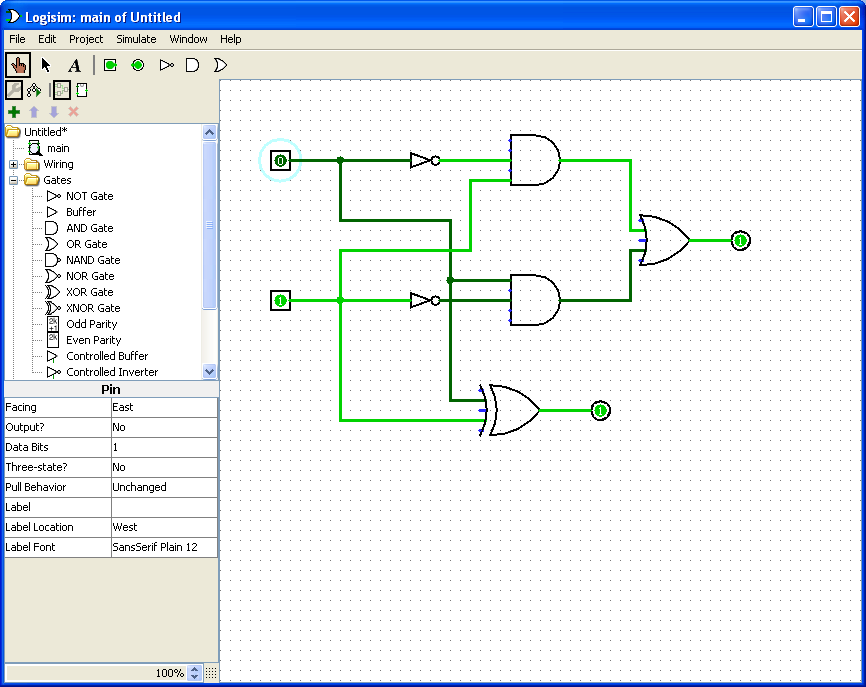 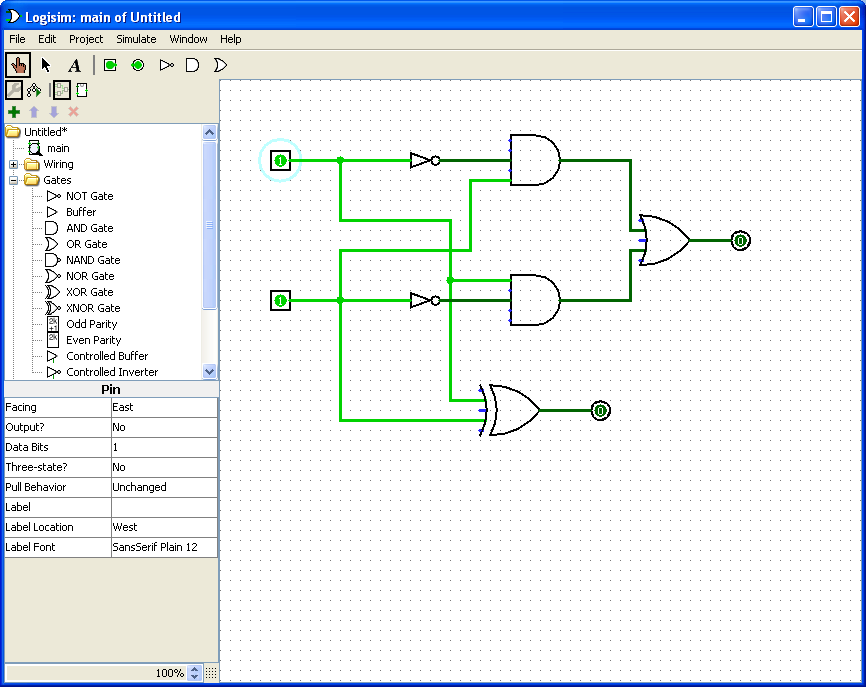 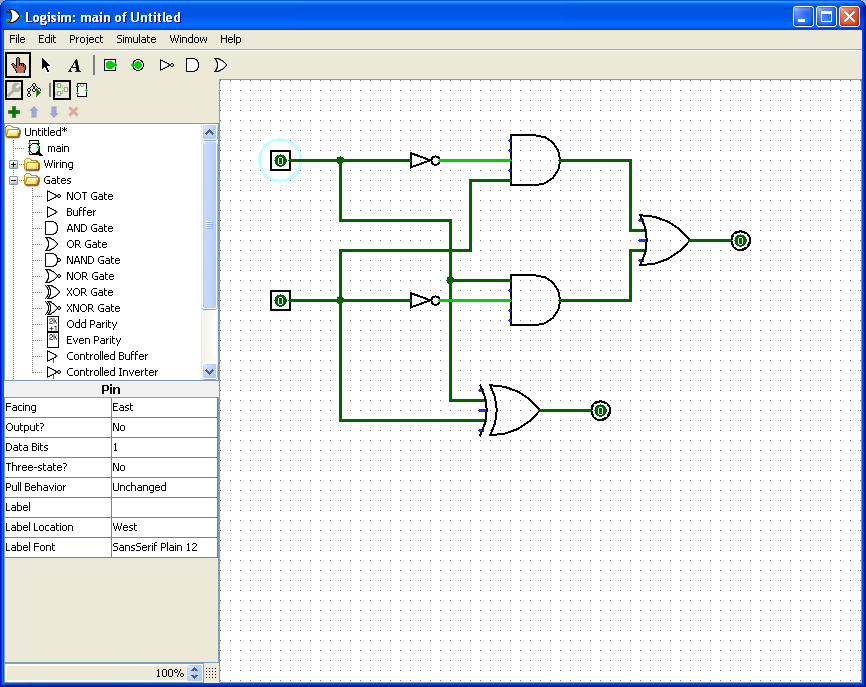 7. feladat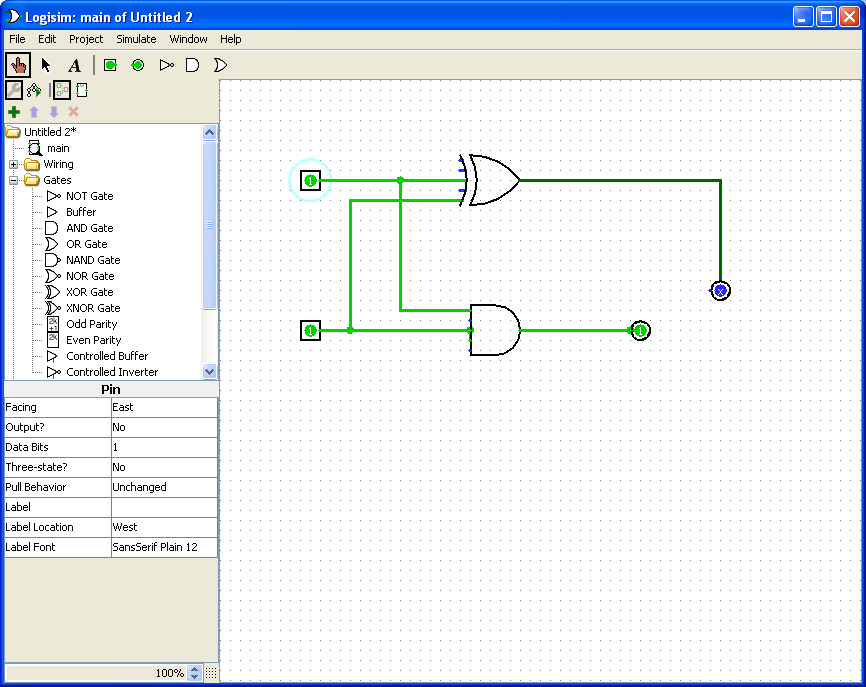 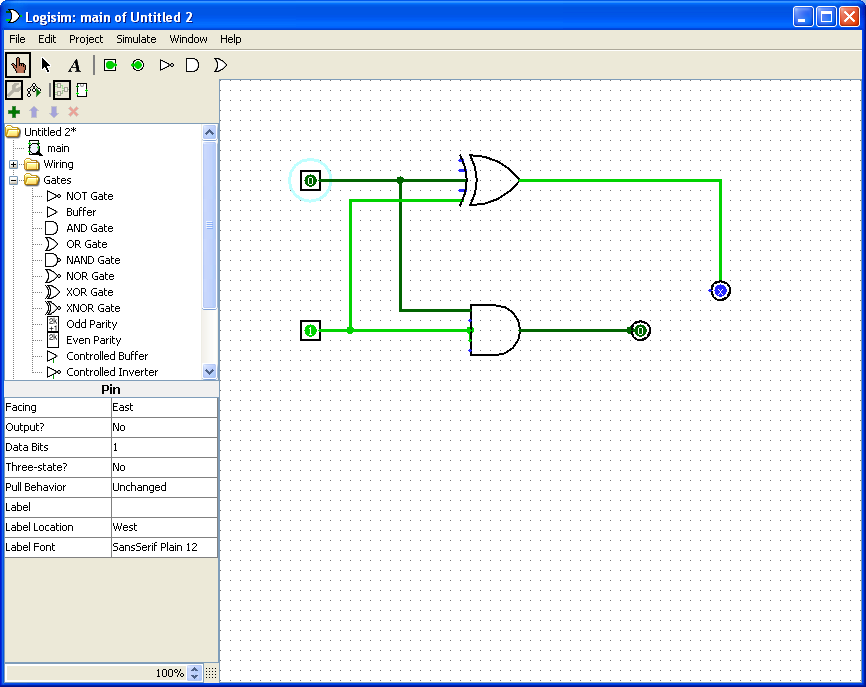 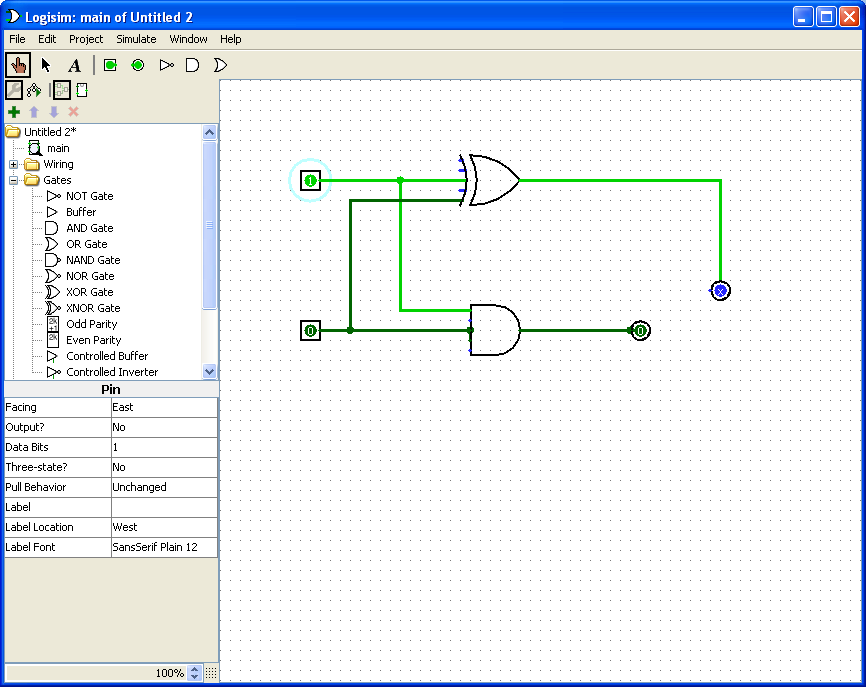 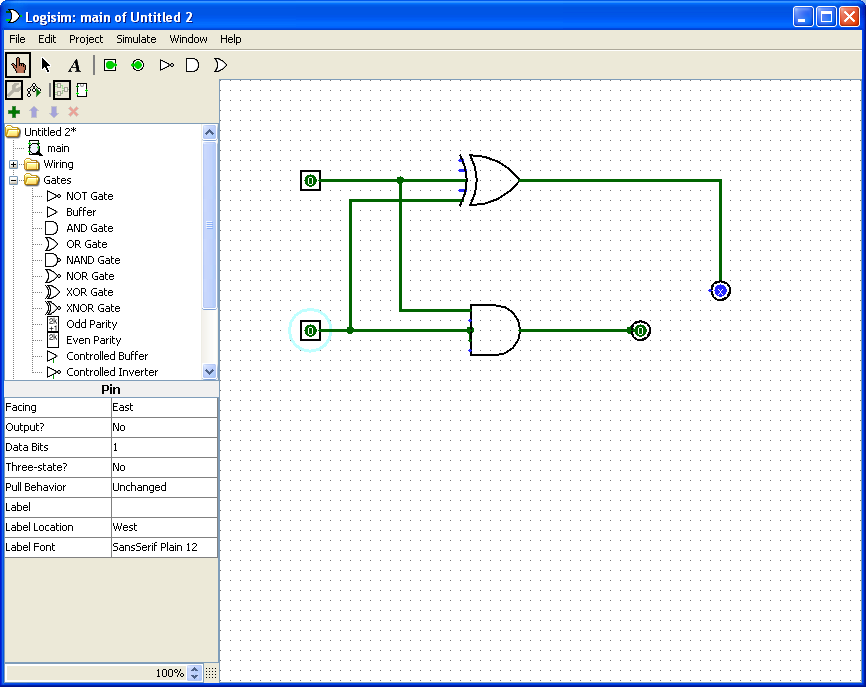 